INDRA ALEJANDRA ALVAREZ RONDÓN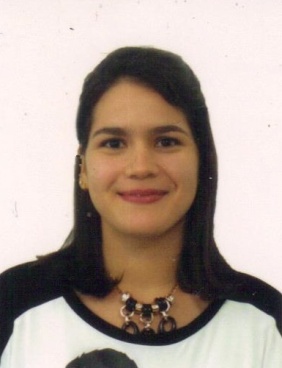 Datos personales Nombres y apellidos: Indra Alejandra Álvarez RondónEdad: 23 años Estado Civil: Soltera Cédula de Identidad: V-24.890.927Fecha de nacimiento: 20/12/1994Ubicación: Venezuela.Teléfonos: (0414)8965261 / (0414)7714856/ (0426) 7998384.Correo electrónico: indraale@hotmail.com, indraale2@gmail.comExperiencia laboral Empresa / Fecha: Corporación Eléctrica Nacional (Corpoelec) / Marzo de 2018- Actualidad.Lugar: Despacho Regional De Guayana.Departamento: DPTO. Ingeniería y Operaciones.Cargo: Ingeniera electricista (nivel 3). Función: Análisis de los Sistemas Eléctricos de Potencia en régimen permanente y dinámico, responsable del manejo de características técnicas asociadas a equipos de transformación, líneas de transmisión, compensación, generadores, turbinas y sistemas de control asociados a estos equipos. Responsable del análisis de condiciones de operación del sistema eléctrico ante la puesta en servicio de nuevos equipos, la puesta fuera de servicio de equipos existentes, y la salida de equipos por falla. Formulación de recomendaciones operativas para el manejo de contingencias, así como para el control de tensiones en las redes de 765 KV, 400 KV Y 230 KV bajo operación del Despacho Regional Guayana de CORPOELEC. Manejo de Software de Simulación PTI PSS/E y Digsilent Power Factory.Empresa / Fecha: Corporación Eléctrica Nacional (Corpoelec) / Septiembre 2016 hasta Diciembre 2016.Lugar: Central Hidroeléctrica Antonio José de Sucre -Macagua, Municipio Caroní - Edo. Bolívar.Departamento: DPTO.ESTADAL DE MANTENIMIENTO DE S/E SUR OESTE BOLIVAR-AMAZONAS. Tutor Industrial: Ms. C. Ing. Trino Gutiérrez, telf.: (0416) 6862578. Cargo: Pasante Tesista. Función: Optimizar el sistema de compensación reactiva estática del sistema de transmisión 765 kV en la S/E La Horqueta, CORPOELEC. Para esto, se propuso una serie de recomendaciones en el sistema de compensación reactiva estática (SVS) basándose en su cronológico de fallas desde la puesta en servicio del mismo, en donde se simuló por medio del software OrCAD PSPICE (versión 17.2) la repuesta de la parte que fue mejorada, además, haciendo uso de los simuladores MATLAB (versión R2016a 9.0), NEPLAN (versión 5.5) y OrCAD PSPICE (versión 17.2) se obtuvo las repuestas en la parte de control y de potencia del funcionamiento de este SVS.Empresa / Fecha: Corporación Eléctrica Nacional (Corpoelec) / Noviembre 2015 hasta Febrero 2016.Lugar Central Hidroeléctrica Antonio José de Sucre - Macagua, Municipio Caroní - Edo. Bolívar.Departamento: DPTO.ESTADAL DE MANTENIMIENTO DE S/E SUR OESTE BOLIVAR-AMAZONAS. Tutor Industrial: Ms. C. Ing. Trino Gutiérrez, telf.: (0416) 6862578.Cargo: Pasante Regular. Función: Realizar un manual para operar y mantener a los bancos de baterías y cargadores rectificadores convencionales de 125 Vdc que se encuentran instalados en el patio de distribución de Macagua II 400 kV y 115 kV, CORPOELEC. Para esto, se indicó como funciona y como se deben operar los bancos de baterías y cargadores rectificadores; a su vez, se mostró los pasos que se deben seguir para conservar a estos equipos para garantizar que cumplan con su vida útil.Estudios Institución: Universidad Nacional Experimental Politécnica “Antonio José de Sucre”, Vicerrectorado Puerto Ordaz. Nivel: Educación Superior (Post grado).Especialidad a curso: Especialización en Gerencia De Mantenimiento.Actualmente cursando el 5to trimestre.Institución: Universidad Nacional Experimental Politécnica “Antonio José de Sucre”, Vicerrectorado Puerto Ordaz. Duración: Octubre del 2011 a Marzo 2017.Índice Académico:7.80 en la escala de calificaciones del uno (1) al nueve (9) puntos. Título obtenido: Ingeniera Electricista (Pregrado).Institución: Unidad Educativa Colegio Loefling, Puerto Ordaz. Duración: Septiembre 2006 a julio 2011. Índice Académico: 19.8 en la escala de calificaciones del uno (1) al veinte (20) puntos. Título obtenido: Bachiller en Ciencias.Reconocimientos:Reconocimiento por logro académico:Reconocimiento por haber obtenido el primer lugar al mejor índice académico de los integrantes de la LIII promoción de Ingenieros Electricistas, en el Vice Rectorado Puerto Ordaz de la Unexpo. Fecha: Ciudad Guayana, Junio de 2017.Certificado de posición académica por ocupar el sexto lugar dentro del ranking académico de la promoción LIII del lapso académico 2017-I. Fecha: Ciudad Guayana, Junio de 2017.Cursos Realizados:Aplicación de los sensores en los circuitos eléctricos de la industria. Global Adiestramiento Profesional. Duración de 40 horas (Septiembre 2017). Instructor: Ing. Germán Orjuela. Dictado por: El Servicio Nacional de Aprendizaje SENA.Software LuloWin Control de Obras. Global Adiestramiento Profesional. Duración de 16 horas (Marzo 2017). Instructor: Ing. Miguel Carrasquero, telf.: (0414) 2864751.Idioma Portugués (básico). Aprendizaje básico. Duración de 28 horas. Dictado por: Organización de estudiantes “AIESEC GUAYANA”.Cualificaciones:Manejo de AutoCAD, MATLAB, PTI PSS/E, Digsilent Power Factory, NEPLAN 5.50, PSPICE y Microsoft Excel.Aprendizaje rápido para el manejo de paquetes computarizados para simulaciones de redes eléctricas y sistemas de control.Comprensión básica del inglés técnico.Emprendedora y legibilidad.Capacidad para trabajar bajo presión.Destrezas para cálculos.Capacidad para resolver problemas y para visualizar detalles.Memoria eidética.Referencias Personales:Ing. Jesús Álvarez. Telf.: (0426) 7998384. (Trabajador de CORPOELEC).Ing. Raúl Febres. Telf.: 0414-3879589 (Trabajador de Tecniguay)Ing. Ing. Ms. C. Trino Gutiérrez. Telf.: 0416-6862578. (Trabajador de CORPOELEC)Otros Datos:Disponibilidad: Tiempo completo.Idiomas	inglés: Nivel básico. 			Comprensión del inglés técnico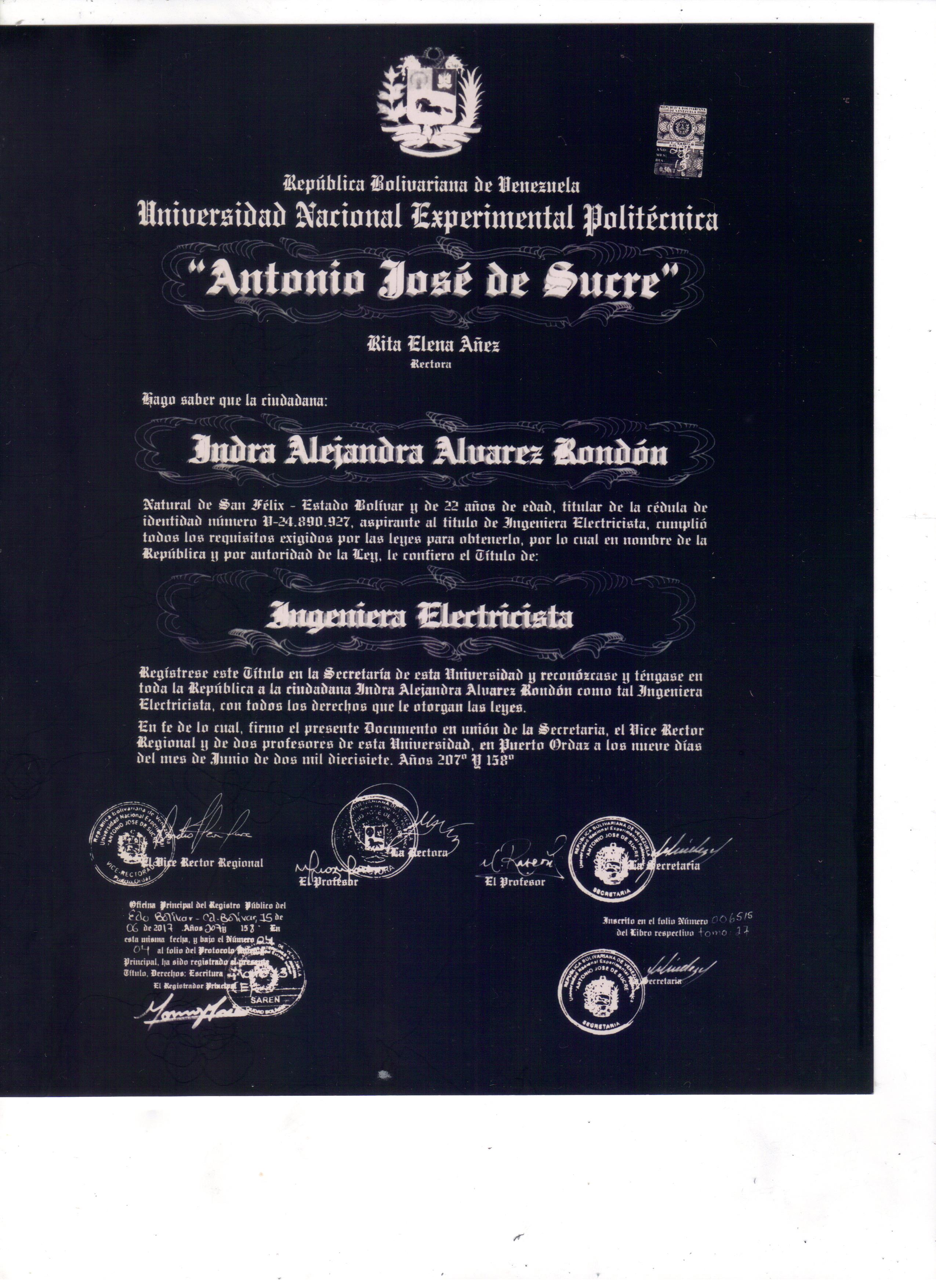 